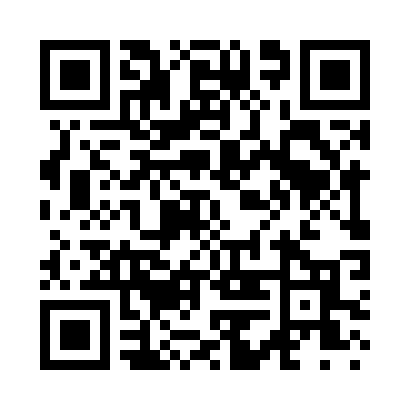 Prayer times for Ravenseye, West Virginia, USAMon 1 Jul 2024 - Wed 31 Jul 2024High Latitude Method: Angle Based RulePrayer Calculation Method: Islamic Society of North AmericaAsar Calculation Method: ShafiPrayer times provided by https://www.salahtimes.comDateDayFajrSunriseDhuhrAsrMaghribIsha1Mon4:336:051:285:228:5010:222Tue4:346:051:285:228:5010:223Wed4:356:061:285:228:5010:214Thu4:356:071:285:228:5010:215Fri4:366:071:285:228:4910:206Sat4:376:081:295:228:4910:207Sun4:376:081:295:228:4910:198Mon4:386:091:295:238:4910:199Tue4:396:091:295:238:4810:1810Wed4:406:101:295:238:4810:1811Thu4:416:111:295:238:4710:1712Fri4:426:111:295:238:4710:1613Sat4:436:121:295:238:4710:1614Sun4:446:131:305:238:4610:1515Mon4:456:141:305:238:4510:1416Tue4:466:141:305:238:4510:1317Wed4:476:151:305:238:4410:1218Thu4:486:161:305:238:4410:1219Fri4:496:171:305:238:4310:1120Sat4:506:171:305:238:4210:1021Sun4:516:181:305:228:4210:0922Mon4:526:191:305:228:4110:0823Tue4:536:201:305:228:4010:0624Wed4:546:201:305:228:3910:0525Thu4:556:211:305:228:3910:0426Fri4:576:221:305:228:3810:0327Sat4:586:231:305:228:3710:0228Sun4:596:241:305:218:3610:0129Mon5:006:251:305:218:359:5930Tue5:016:251:305:218:349:5831Wed5:026:261:305:218:339:57